Polystyren v acetonu – řešeníPracovní list je určen pro žáky středních škol a jeho cílem je seznámit s reakcí polystyrenu s acetonem.Pokus: Reakce polystyrenu s acetonem_______________________________________________________Z tučných výrazů vyberte ten správný.Polystyren je monomer / polymer, který vzniká polymerací monomeru / polymeru styrenu. Styren je organická / anorganická látka, která se skládá z naftalenového / benzenového jádra a vinylové / aldehydové skupiny.Mezi jaká rozpouštědla aceton patří?nepolární rozpouštědlapolární rozpouštědlaprotická rozpouštědlaNakreslete vzorec styrenu a acetonu.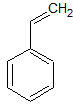 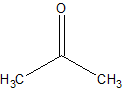 aceton					       styrenPopište děj, který nastává při vložení polystyrenu do acetonu.Polystyren se v acetonu rozpouští. Aceton je polární molekula, tedy je dobrým rozpouštědlem. Aceton proniká mezi jednotlivé polymerové řetězce a uvolňuje uzavřené kapsičky vzduchu.Co jsem se touto aktivitou naučil(a):………………………………………………………………………………………………………………………………………………………………………………………………………………………………………………………………………………………………………………………………………………………………………Autor: Tomandlová Markéta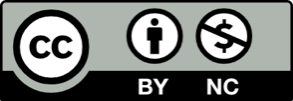 Toto dílo je licencováno pod licencí Creative Commons [CC BY-NC 4.0]. Licenční podmínky navštivte na adrese [https://creativecommons.org/choose/?lang=cs].